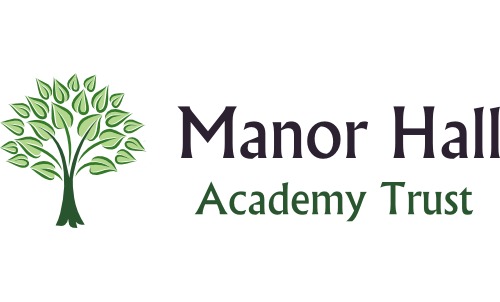 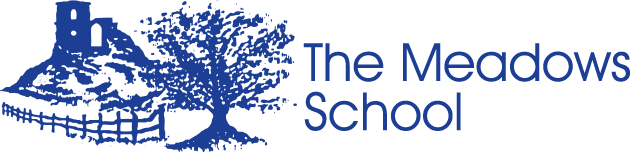 The Meadows School                                   School Term and Holiday Dates 2024-2025Autumn Term 2024Inset Day: Monday 2nd September & Tuesday 3rd SeptemberTerm Starts: Wednesday 4th SeptemberInset Day: Monday 14th October Half Term: Monday 28th October – Friday 1st NovemberTerm ends: Friday 20th DecemberHoliday: Monday 23rd December – Friday 3rd JanuarySpring Term 2025Inset Day:  Monday 6th JanuaryTerm Starts:  Tuesday 7th JanuaryHalf Term: Monday 17th February – Friday 21th FebruaryTerm ends: Friday 11th AprilHoliday: Monday 14th April – Friday 25th AprilSummer Term 2025Term starts: Monday 28th AprilMay Day: Monday 5th MayHalf Term: Monday 26th May – Friday 30th MayTerm ends: Friday 18th JulyMonday 21st will be an inset day but closed in lieu of twilight training.Holiday: Monday 21st July – Friday 29th August